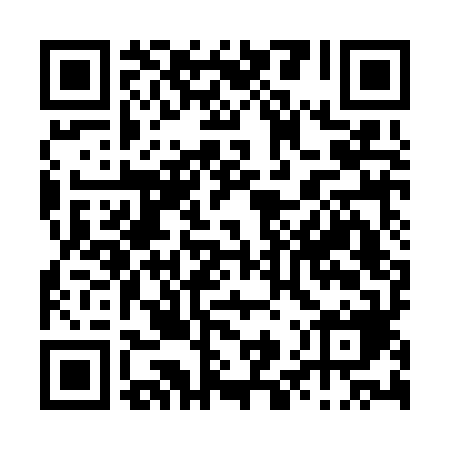 Prayer times for Proenca-a-Velha, PortugalWed 1 May 2024 - Fri 31 May 2024High Latitude Method: Angle Based RulePrayer Calculation Method: Muslim World LeagueAsar Calculation Method: HanafiPrayer times provided by https://www.salahtimes.comDateDayFajrSunriseDhuhrAsrMaghribIsha1Wed4:456:281:266:218:2410:012Thu4:436:271:266:228:2510:033Fri4:416:261:266:228:2610:044Sat4:406:251:266:238:2710:065Sun4:386:241:266:238:2810:076Mon4:366:231:266:248:2910:097Tue4:356:211:256:248:3010:108Wed4:336:201:256:258:3110:119Thu4:326:191:256:268:3210:1310Fri4:306:181:256:268:3310:1411Sat4:286:171:256:278:3410:1612Sun4:276:161:256:278:3510:1713Mon4:256:151:256:288:3610:1914Tue4:246:141:256:288:3710:2015Wed4:236:131:256:298:3810:2116Thu4:216:121:256:298:3910:2317Fri4:206:121:256:308:4010:2418Sat4:186:111:256:308:4110:2619Sun4:176:101:256:318:4210:2720Mon4:166:091:266:318:4210:2821Tue4:146:081:266:328:4310:3022Wed4:136:081:266:328:4410:3123Thu4:126:071:266:338:4510:3224Fri4:116:061:266:338:4610:3425Sat4:106:061:266:348:4710:3526Sun4:096:051:266:348:4810:3627Mon4:086:041:266:358:4810:3728Tue4:076:041:266:358:4910:3929Wed4:066:031:266:368:5010:4030Thu4:056:031:276:368:5110:4131Fri4:046:021:276:378:5110:42